6109DIALOGUE; personnes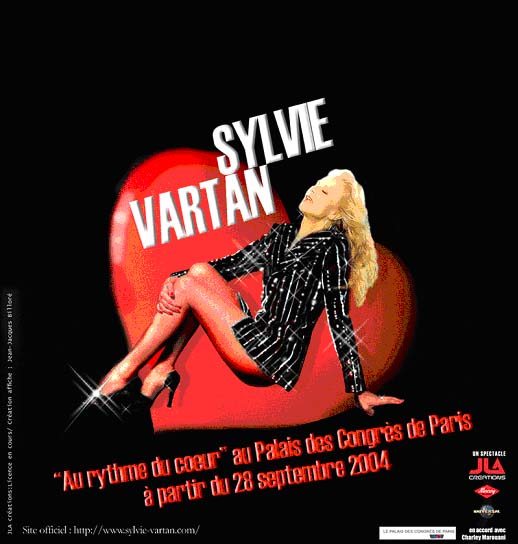 Bonjour! Ça va?Hej, hur är det?Bonjour! Bof, pas très bien.Hej! Tja. inte så bra.Pourquoi? Tu es malade?Varför? Är du sjuk?Non, non, je ne suis pas en forme, c’est tout.Nej, nej, jag är inte i form, det är alltIl y a des problèmes?är det några problem?Ben, je me suis disputé avec mes parents.njae, jag har bråkat med mina föräldrarAh bon, pourquoi?jaha, varför?parce que j’ai eu 5 en histoiredärför att jag fick 5 i historiatu as eu 5 en histoire?!!fick du 5 i historia?!ah oui, c’est la catastrophe!ja just det, det är en katastrof!qu’est-ce que tu vas faire?vad ska du göra?je ne sais pasjag vet intetu veux aller au concert avec moi?vill du gå på konsert med mig?au concert? quel concert?på konsert? vilken konsert?il y a Henri Salvadordet är (det finns) Henri Salvadorah non, je n’aime pas Salvadoråh nej, jag gillar inte Salvadorqu’est-ce que tu aimes alors?vad gillar du då?j’aime seulement les groupes suédoisjag gillar bara svenska grupperquels groupes?vilka grupper?tous les groupes suédoisalla svenska gruppermais tout n’est pas bienmen allt är inte brasi, tout ce qui est suédois est bienjo, allt som är svenskt är bramoi, j’adore la musique italienne mais je n’aime pas toutjag, jag älskar italiensk musik men jag gillar inte alltc’est bizarredet är konstigtnon, c’est normalnej, det är normaltnon, tu as tortnej, du har felbon, on laisse tomber; je t’invite au concertok, låt vara, jag bjuder dig på konsertah oui, alors je veux bien veniråh ja, då vill jag gärna kommamais on va au concert de Johnny Hallydaymen vi går på Johnny Hallydays konsertqui est-ce?vem är det?c’est un chanteur français très connudet är en mycket känd fransk sångarequ’est-ce qu’il chante?vad sjunger han?il chante tout mais surtout du rockhan sjunger allt men särskilt rockil est populaire en France?är han populär i Frankrike?oui très populaireja mycket populärquel âge a-t-il? (il a quel âge?)hur gammal är han?il a 60 anshan är 60 årquand est-il né?när är han född?il est né le 15 juin 1943han är född den 15 juni 1943où est-il né?var är han född?il est né à Parishan är född i Parisquelle est sa profession?vilket är hans yrke?il est chanteurhan är sångarecombien mesure-t-il?hur lång är han?il mesure 1m78han är 1,78combien pèse-t-il?hur mycket väger han?il pèse 88 kiloshan väger 88 kiloil est marié?är han gift?oui, il est marié avec Estelleja, han är gift med Estelleil a été marié avec Sylvie Vartanhan har varit gift med Sylvie Vartanqui est-ce?vem är det?une chanteuse française en fransk sångerskaelle est Française?är hon fransyska?oui, mais elle est née en Bulgarieja, men hon är född i Bulgarienil a des enfants?har han barn?oui il a deux enfants David et Lauraja, han har två barn David och Laurail a des frères et soeurs?har han syskon?non, il n’a pas de frères et soeursnej, han har inte syskonil habite où?var bor han?il habite à Parishan bor i Parisquelles sont ses chansons les plus connues?vilka är hans mest kända sånger?dis-moi ses chansonssäg mig hans sångeril chante bien?sjunger han bra?il est mort?är han död?non, il est vivantnej, han är levandeil est en viehan är i livetil joue aussi dans des filmshan spelar också i filmeril débute en 1949han debuterar 1949